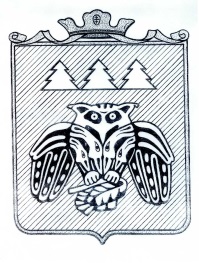 ПОСТАНОВЛЕНИЕадминистрации муниципального образования муниципального района «Сыктывдинский»«Сыктывдiн» муниципальнöйрайонынмуниципальнöйюкöнсаадминистрациялöнШУÖМот24января 2019 года    					№ 1/66Об организации системы внутреннегообеспечения соответствия требованиям антимонопольного законодательства Российской Федерации в администрации муниципального образования муниципального района «Сыктывдинский»В целях реализации Указа Президента Российской Федерации от 21.12.2017 N 618 «Об основных направлениях государственной политики по развитию конкуренции»,администрация муниципального образования муниципального района «Сыктывдинский» П О С Т А Н О В Л Я Е Т:Создать Комиссию по внутреннему контролю за соблюдением соответствия деятельности администрации муниципального образования муниципального района «Сыктывдинский» (далее - администрация) требованиям антимонопольного законодательства Российской Федерации. Утвердить: Положение об организации системы внутреннего обеспечения соответствия требованиям антимонопольного законодательства Российской Федерации в администрации согласно приложению № 1; Положение о Комиссии по внутреннему контролю за соблюдением соответствия деятельности администрации согласно приложению № 2; Состав Комиссии по внутреннему контролю за соблюдением соответствия деятельности администрации требованиям антимонопольного законодательства Российской Федерации согласно приложению № 3. 3. Настоящее постановление вступает в силу со дня его подписания. И.о. руководителя администрациимуниципального района                                           Л.Ю. ДоронинаПриложение  №1 к постановлению администрации МО МР «Сыктывдинский» от 24 января 2019 года №1/66Положение об организации системы внутреннего обеспечения соответствия требованиям антимонопольного законодательства Российской Федерации в администрации муниципального образования муниципального района «Сыктывдинский» Общие положенияНастоящее Положение устанавливает организацию системы внутреннего обеспечения соответствия деятельности администрации муниципального образования муниципального района «Сыктывдинский» (далее – администрация) требованиям антимонопольного законодательства Российской Федерации(далее – антимонопольное законодательство Российской Федерации). Системой внутреннего обеспечения соответствия деятельности администрации требованиям антимонопольного законодательства Российской Федерации является организация внутреннего контроля за соблюдением соответствия деятельности администрациитребованиям антимонопольного законодательства Российской Федерации, в которую входят следующие мероприятия:а) выявление и предупреждение рисков нарушения требований антимонопольного законодательства Российской Федерации в деятельностиадминистрации;б) организация и функционирование внутреннегоконтроля за соблюдением соответствия деятельности администрациитребованиям антимонопольного законодательства Российской Федерации (далее – внутренний контроль).Задачи и принципы внутреннего контроля Задачами внутреннего контроля являются:а) выявление и управление рисками нарушений требований антимонопольного законодательства Российской Федерации в деятельности администрации; б) создание механизмов внутреннего контроля, обеспечивающих соответствие деятельности администрации требованиям антимонопольного законодательства Российской Федерации; в) внедрение механизмов реализации внутреннего контроля; г) регламентация процедур внутреннего контроля; д) повышение уровня оперативного выявления ситуаций, которые могут привести к нарушениям требований антимонопольного законодательства Российской Федерации;е) осуществление контроля за функционированием и совершенствованием механизмов реализации внутреннего контроля. При осуществлении внутреннего контроля администрация руководствуется следующими принципами:а) принцип законности в части соблюдения законодательства Российской Федерации, в том числе требований антимонопольного законодательства Российской Федерации; б) принцип регулярной оценки рисков нарушений требований антимонопольного законодательства Российской Федерации; в) принцип информирования о действующем в администрации внутреннем контроле путем размещения такой информации на официальном сайте администрации в информационно-телекоммуникационной сети «Интернет»; г) принцип мониторинга эффективности функционирования механизма внутреннего контроля и осуществления контроля за устранением выявленных нарушений антимонопольного законодательства Российской Федерации; д) принцип ответственности и неотвратимости наказания в части привлечения к ответственности виновных лиц за несоблюдение требований антимонопольного законодательства Российской Федерации в порядке, установленном законодательством Российской Федерации; е) принцип непрерывности функционирования механизма внутреннего контроля в целях своевременного выявления признаков нарушений и пресечения нарушений антимонопольного законодательства Российской Федерации, а также в целях предупреждения их появления; ж) принцип совершенствования в части улучшения механизма внутреннего контроля. III. Выявление и предупреждение рисков нарушения требований антимонопольного законодательства Российской Федерации в деятельностиадминистрацииРаботники администрации при ежедневном осуществлении своих должностных обязанностей должны соблюдать требования антимонопольного законодательства Российской Федерации, запреты на совершение антиконкурентных действий и заключение антиконкурентных контрактов (договоров, соглашений), выявлять и по возможности предупреждать возникающие риски нарушения антимонопольного законодательства Российской Федерации. В целях предупреждения рисков нарушения требований антимонопольного законодательства Российской Федерациисотрудники администрации обязаны информировать непосредственного начальника о возможных нарушениях требований антимонопольного законодательства Российской Федерациисотрудниками администрации, контрагентами или иными лицами.6. Процесс выявления и недопущения рисков нарушения требований антимонопольного законодательства Российской Федерации является неотъемлемой частью трудовых обязанностей сотрудников администрации, в сферу деятельности которых входит принятие решений, связанных с применением норм антимонопольного законодательства Российской Федерации.7. К сферам деятельности администрации, связанным с применением норм антимонопольного законодательства Российской Федерации, относятся взаимодействие с контрагентами, участие в проведении встреч, переговоров, иных мероприятий (далее – мероприятия).8. Сотрудники администрации в целях предупреждения рисков нарушения требований антимонопольного законодательства Российской Федерации при участии в проведении мероприятий обязаны: а) заблаговременно ознакомиться с программой мероприятия; б) проконсультироваться с руководством администрации об участии в мероприятиях, в случае если мероприятие может потенциально противоречить требованиям антимонопольного законодательства Российской Федерации и настоящего Положения;в) в случае, если при участии в мероприятии обсуждается тема, предмет которой противоречит требованиям антимонопольного законодательства Российской Федерации и настоящего Положения, заявить о необходимости прекратить ее обсуждение. Если обсуждение продолжилось, покинуть мероприятие и проконтролировать, чтобы заявленные возражения были внесены в соответствующий протокол мероприятия. По окончании мероприятия уведомить о случившемся руководство администрации;г) в случаях поступления предложений участников мероприятия об обсуждении вопросов, противоречащих требованиям антимонопольного законодательства Российской Федерации и настоящего Положения, сообщить о них непосредственному начальнику.9. Для обеспечения выявления и предупреждения рисков нарушения требований антимонопольного законодательства Российской Федерации и возможности принятия оперативных мер по их предупреждению структурные подразделения и отраслевые (функциональные) органы администрации при наличии неурегулированных разногласий, связанных с нарушением требований антимонопольного законодательства Российской Федерации, должны содействовать разрешению таких разногласий, а также вправе принять решение о передаче указанных разногласий на рассмотрение Комиссии по внутреннему контролю за соблюдением соответствия деятельности администрации требованиям антимонопольного законодательства Российской Федерации (далее – Комиссия), созданной в целях принятия оперативных решений в части соблюдения требований антимонопольного законодательства Российской Федерации и настоящего Положения.IV. Организация и функционирование внутреннегоконтроля10. Организация и функционирование внутреннегоконтроля направлена на внедрение в деятельность администрации высоких стандартов профессиональной этики, формирование максимальной заинтересованности и личной ответственности работников администрации за соблюдение требований антимонопольного законодательства Российской Федерации при осуществлении ими должностных полномочий, совершении действий, влияющих на деятельность администрации.11. Внутренний контроль осуществляется внутри структурных подразделений и отраслевых (функциональных) органов администрации. 12. Структурные подразделения и отраслевые (функциональные) органы администрации в соответствии со своей компетенцией постоянно осуществляют: а) разработку, внесение изменений и представление на утверждение руководителю администрации (далее – Руководитель) проектов нормативных правовых актов, направленных на реализацию мер по предупреждению рисков нарушения требований антимонопольного законодательства Российской Федерации;б) организацию проведения оценки рисков нарушения требований антимонопольного законодательства Российской Федерации;в) при необходимости инициирование проведения обучения сотрудников администрации, направленного на повышение уровня осведомленности о требованиях и ограничениях антимонопольного законодательства Российской Федерации;г) направление на рассмотрение в Комиссию при наличии неурегулированных разногласий по соблюдению требований антимонопольного законодательства Российской Федерации соответствующего обращения;д) оказание содействия уполномоченным представителям контролирующих органов при проведении ими проверок соблюдения требований антимонопольного законодательства Российской Федерации в администрации. 13. Структурные подразделения и отраслевые (функциональные) органы администрации в соответствии со своей компетенцией ежеквартально обеспечивают:а) проведение в целях выявления рисков нарушения антимонопольного законодательства Российской Федерации анализа выявленных нарушений антимонопольного законодательства Российской Федерации за предыдущие 3 года (наличие предостережений, предупреждений, штрафов, жалоб, возбужденных дел), осуществление сбора, в том числе в курируемых организациях, подведомственных администрации, сведений о наличии нарушений антимонопольного законодательства Российской Федерации, составление перечня нарушений антимонопольного законодательства Российской Федерации, который содержит классифицированные по сфере деятельностиструктурных подразделений и отраслевых (функциональных) органов администрации сведения о выявленных за последние 3 года нарушениях антимонопольного законодательства Российской Федерации;б) проведение анализа нормативных правовых актов по компетенции структурного подразделения и/или отраслевого (функционального) органа администрации, включая разработку и размещение на официальном сайте администрации исчерпывающего перечня нормативных правовых актов (далее - перечень актов) с приложением к перечню актов текстов таких актов, за исключением актов, содержащих сведения, относящиеся к охраняемой законом тайне, размещение на официальном сайте администрации уведомления о начале сбора замечаний и предложений организаций и граждан по перечню актов, осуществление сбора и проведение анализа представленных замечаний и предложений организаций и граждан по перечню актов; в) проведение анализа проектов нормативных правовых актов по компетенции структурных подразделений и отраслевых (функциональных) органов администрации, включая размещение на официальном сайте администрации проекта нормативного правового акта с необходимым обоснованием реализации предлагаемых решений, в том числе их влияния на конкуренцию, осуществление сбора и проведение оценки поступивших от организаций и граждан замечаний и предложений по проекту нормативного правового акта;г) проведение мониторинга и анализа практики применения по компетенции структурного подразделения и отраслевого (функционального) органа администрации антимонопольного законодательства Российской Федерации, включая осуществление на постоянной основе сбора сведений о правоприменительной практике в сфере деятельности структурного подразделения и отраслевого (функционального) органа администрации  и систематическую оценку эффективности разработанных и реализуемых мероприятий по снижению рисков нарушения антимонопольного законодательства Российской Федерации;д) выявление рисков нарушения антимонопольного законодательства Российской Федерации, составление описания таких рисков на основе проведенной оценки рисков нарушения антимонопольного законодательства Российской Федерации и распределение их по установленным уровням рисков нарушения антимонопольного законодательства Российской Федерации;е) разработку, проведение мероприятий по снижению рисков нарушения антимонопольного законодательства Российской Федерации в структурных подразделениях и отраслевых (функциональных) органах администрациив целях снижения рисков нарушения антимонопольного законодательства Российской Федерации.14. Отдел общего обеспеченияежеквартально осуществляет подготовку и представление руководству администрации сводного доклада об организации системы внутреннего обеспечения соответствия деятельности администрации требованиям антимонопольного законодательства Российской Федерации, который должен содержать информацию о результатах проведенной оценки рисков нарушения администрацией антимонопольного законодательства Российской Федерации, об исполнении мероприятий по снижению рисков нарушения администрацией антимонопольного законодательства Российской Федерации, о достижении ключевых показателей эффективности антимонопольного комплаенса.15. Отдел общего обеспечения по мере необходимости обеспечивает консультирование сотрудников администрации, организацию и проведение рабочих совещаний по вопросам, связанным с соблюдением антимонопольного законодательства Российской Федерации и антимонопольным комплаенсом, а также ежеквартально организовывает размещение докладов по указанным вопросам на официальном сайте администрации в информационно-телекоммуникационной сети «Интернет».16. При получении информации о возможном нарушении в структурных подразделениях и отраслевых (функциональных) органах администрации  требований антимонопольного законодательства Российской Федерации и настоящего Положения, а также о наличии неурегулированных разногласий, связанных с соблюдением требований антимонопольного законодательства Российской Федерации и настоящего Положения, Комиссия инициирует проведение заседания по вопросу урегулирования указанных разногласий или их расследования.17. Проведение внутренних расследований (урегулирование разногласий) нарушений требований антимонопольного законодательства Российской Федерации и настоящего Положения является элементом системы выявления и предупреждения рисков нарушений требований антимонопольного законодательства Российской Федерации и привлечения нарушителей требований антимонопольного законодательства Российской Федерации и настоящего Положения к ответственности.18. Внутреннее расследование нарушений (урегулирование разногласий) сотрудниками администрации антимонопольного законодательства Российской Федерации и настоящего Положения завершается оформлением протокола заседания Комиссии, который направляется в соответствии с действующим законодательством Российской Федерации Руководителю на рассмотрение для принятия окончательного решения.19. При выявлении ненадлежащего исполнения требований антимонопольного законодательства Российской Федерации и настоящего Положения администрация применяет к нарушителю соответствующие дисциплинарные взыскания, предусмотренные трудовым законодательством Российской Федерации. В зависимости от тяжести совершенного нарушения требований антимонопольного законодательства Российской Федерации и настоящего Положения в отношении сотрудника администрации могут быть применены следующие взыскания: а) замечание; б) выговор; в) увольнение по соответствующим основаниям.20. Решение о применении дисциплинарного взыскания в каждом конкретном случае нарушения требований антимонопольного законодательства Российской Федерации и настоящего Положения принимает руководитель, в том числе по результатам внутреннего расследования, проведенного Комиссией.21. Ответственным лицом, осуществляющим контроль за организацией и функционированием системы внутреннего обеспечения соответствия деятельности администрациитребованиям антимонопольного законодательства Российской Федерации, определить заместителя руководителя администрации Н.В. Долингер. Приложение  №2 к постановлению администрации МО МР «Сыктывдинский» от 24 января 2019 года №1/66Положение о Комиссии по внутреннему контролю за соблюдением соответствия деятельности администрации муниципального образования муниципального района «Сыктывдинский» требованиям антимонопольного законодательства Российской ФедерацииКомиссия по внутреннему контролю за соблюдением соответствия деятельности администрации муниципального образования муниципального района «Сыктывдинский» требованиям антимонопольного законодательства (далее соответственно – администрация, антимонопольное законодательство Российской Федерации, Комиссия) является постоянно действующим коллегиальным органом.Комиссия в своей деятельности руководствуется Конституцией Российской Федерации, федеральными законами, актами Президента Российской Федерации, актами Правительства Российской Федерации, правовыми актами администрации и настоящим Положением.Комиссия подчиняется непосредственно руководителю администрации (далее – Руководитель).Комиссия осуществляет следующие функции:а) проводит внутренние расследования нарушений требований антимонопольного законодательства Российской Федерации;б) урегулирует разногласия по соблюдению требований антимонопольного законодательства Российской Федерации на основании обращений структурных подразделениях и отраслевых (функциональных) органах администрации;в) принимает решение о наличии или об отсутствии оснований для привлечения сотрудников администрации к дисциплинарной ответственности за нарушение требований антимонопольного законодательства Российской Федерации. Принципами работы Комиссии при осуществлении своих функций являются:а) компетентность, беспристрастность и объективность при проведении внутренних расследований нарушений требований антимонопольного законодательства Российской Федерации, урегулировании разногласий по соблюдению требований антимонопольного законодательства Российской Федерации;б) своевременность рассмотрения документов и принятия решения;в) соблюдение этических норм;г) конфиденциальность.6. Комиссия состоит из председателя, заместителя председателя, секретаря, членов Комиссии. 7. В целях исключения возможности возникновения конфликта интересов, который мог бы повлиять на принимаемые Комиссией решения, член Комиссии, находящийся в непосредственной подчиненности или подконтрольности у сотрудника администрации, в отношении которого на заседании Комиссии принимается решение, а также состоящий с данным сотрудником администрации в близком родстве или свойстве (родители, супруги, дети, братья, сестры, а также братья, сестры, родители, дети супругов и супруги детей), не участвует в проводимом на заседании Комиссии обсуждении и голосовании по данному вопросу.9. Председатель Комиссии:а) определяет дату, время и место проведения заседания Комиссии;б) согласовывает перечень вопросов для обсуждения на заседании Комиссии;в) председательствует на заседаниях Комиссии, а в случае отсутствия возлагает свои функции на заместителя председателя Комиссии;г) осуществляет общее руководство деятельностью Комиссии;д) ведет заседание Комиссии;е) дает поручения членам Комиссии, связанные с ее деятельностью;ж) подписывает протоколы заседания Комиссии.10. Секретарь Комиссии:а) обеспечивает участие членов Комиссии в заседании Комиссии;б) ведет и оформляет протоколы заседания Комиссии;в) представляет протоколы заседаний Комиссии на подпись председателю и членам Комиссии;г) ведет иную документацию, связанную с деятельностью Комиссии;д) организует проведение заседания Комиссии.11. Члены Комиссии:а) рассматривают представленные на заседание Комиссии документы;б) высказывают свое мнение по рассматриваемым в документах вопросам;в) подписывают протоколы заседания Комиссии.12. В заседаниях Комиссии по решению председателя Комиссии могут принимать участие иные лица из числа сотрудников администрации, не входящие в состав Комиссии, обладающие правом совещательного голоса.13. Заседания Комиссии проводятся по мере необходимости при получении соответствующих обращений структурных подразделениях и отраслевых (функциональных) органах администрации  в срок не позднее пяти рабочих дней со дня получения указанного обращения.Секретарь Комиссии не менее чем за два дня до проведения заседания Комиссии сообщает членам Комиссии о дате, времени, месте его проведения и о вопросах, подлежащих рассмотрению.14. Заседание Комиссии считается правомочным, если в нем принимает участие не менее двух третей ее членов.15. Решение Комиссии принимается открытым голосованием простым большинством голосов и оформляется протоколом заседания Комиссии.Мнение председателя Комиссии при равенстве голосов членов Комиссии является решающим.16. Комиссия рассматривает обращения структурных подразделениях и отраслевых (функциональных) органах администрации  по каждому конкретному случаю нарушения требований антимонопольного законодательства Российской Федерации на заседании Комиссии и принимает решения:а) о разъяснении вопросов, связанных с урегулированием разногласий по соблюдению требований антимонопольного законодательства Российской Федерации, возникающих в структурных подразделениях и отраслевых (функциональных) органах администрации ;б) о необходимости (отсутствии необходимости) применения дисциплинарного взыскания к сотруднику администрации с указанием в протоколе заседания Комиссии оснований для принятия такого решения для его дальнейшего направления Руководителю на рассмотрение для принятия окончательного решения в соответствии с законодательством Российской Федерации.17. Комиссия ежеквартально рассматривает и утверждает доклад об антимонопольномкомплаенсе.Приложение  №3 к постановлению администрации МО МР «Сыктывдинский» от 24 января 2019 года №1/66Состав Комиссии по внутреннему контролю за соблюдением соответствия деятельности администрации муниципального образования муниципального района «Сыктывдинский» требованиям антимонопольного законодательства Российской ФедерацииПредседатель Комиссии:Н.В. Долингер – заместитель руководителя администрации МО МР «Сыктывдинский»Заместитель председателя Комиссии:А.И. Федюнева - заместитель руководителя администрации МО МР «Сыктывдинский»Секретарь Комиссии:Е.В. Гудзь – начальник отдела общего обеспеченияЧлены Комиссии:Г.А. Щербакова – начальник управления финансовЛ.В. Мамина – начальник правового управленияМ.Л. Малахова – начальник отдела экономического развития